								Name: _________________________________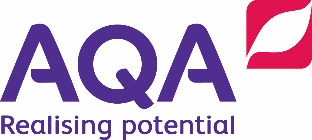 								Date: __________________________________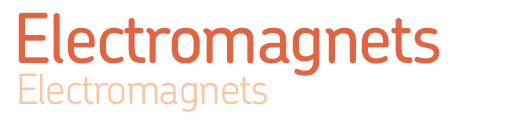     Investigate ways of varying the strength of an electromagnet.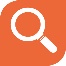 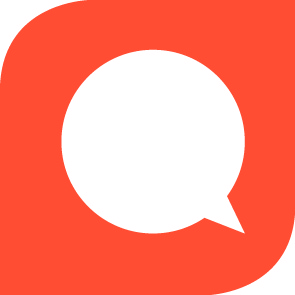 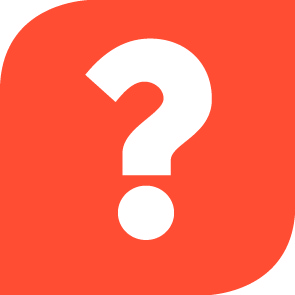 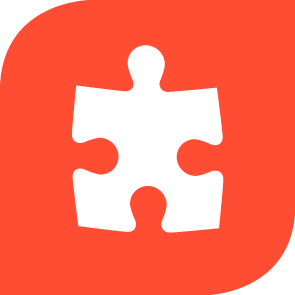 KnowKnowApplyApplyIdeasIdeasAn electromagnet uses the principle that a current through a wire causes a magnetic field. Its strength depends on the current, the core and the number of coils in the solenoid.Use a diagram to explain how an electromagnet can be made and how to change its strength.An electromagnet uses the principle that a current through a wire causes a magnetic field. Its strength depends on the current, the core and the number of coils in the solenoid.Explain the choice of electromagnets or permanent magnets for a device in terms of their properties.FactsFactsThe magnetic force of an electromagnet decreases with distance.Key wordsKey wordsElectromagnet: A non-permanent magnet turned on and off by controlling the current through it.Solenoid: Wire wound into a tight coil, part of an electromagnet.Core: Soft iron metal which the solenoid is wrapped around.ExtendCritique the design of a device using an electromagnet and suggest improvements.Suggest how bells, circuit breakers and loudspeakers work, from diagrams.